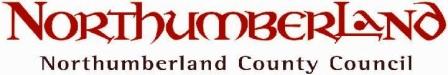 APPLICATION FOR CERTIFICATE OFAPPROPRIATE ALTERNATIVEDEVELOPMENTLAND COMPENSATION ACT 1961, SECTION 17 AS SUBSTITUTED BYSECTION 63 OF THE PLANNING AND COMPENSATION ACT 1991I ________________________________________________________ a (1)hereby apply to ___________________________________________________________ b (“The Authority" for a certificate of appropriate alternative development under Section 17 of the Land Compensation Act 1961 in respect of the land described in the First Schedule hereto ("the Land").There is/are* in my opinion a class/classes* of development set out in the Second Schedulehereto which either immediately or at a future time would be appropriate for the Land if it werenot proposed to be acquired by _________________________________________________ cOrThere is in my opinion no class of development which either immediately or at a future timewould be appropriate for the land if it were not proposed to be acquired by _______________ cThe grounds for holding that opinion are ____________________________________________________________________________________________________________________ dA copy of the application has been/will be* served on ___________________________ c (2) on_________________________________________ eFIRST SCHEDULE (3)__________________________________________________________________________ fSECOND SCHEDULE_______________________________________________________________________ gSignature of owner: 						Dated:* Delete where inappropriate.Insert: a) Name and address of owner.b) Name of Authorityc) Name of acquiring Authority.d) Grounds for opinione) Datef) Description of landg) Class or classes of developmentFootnotes:(1) The applications may be made by a surveyor appointed to value land where the owner is absent abroador cannot be found. It can also be made by the acquiring Authority.(2) If applications may be made by the Authority or by a surveyor, a copy must be served on the owner.(3) A plan or map sufficient to identify the land should be annexed and the land edged red.Please send the completed forms and plans to – Planning Services, County Hall, Morpeth, Northumberland, NE61 2EF